BRENTBRENT.367084@2freemail.com 	OBJECTIVETo obtain a position as a barista  waiter in an upscale cafe& restaurant Willing to work in a dynamic challenging and growth oriented company that’s allows me to utilize my knowledge and experience to contribute for the growth of the organization.WORK EXPERIENCEWAITER, BARISTAHoliday Inn Al-Qsar 4 *hotel                                                                                                                                 Kingdom of Saudi Arabia (Riyadh)2011 – 2014 BARISTA,WAITERCAMPUS CAFE &RESTAURANTABU HAIL DUBAI U.A.E.2015 Up to presentDuties & Responsibilities:Make coffee connections such as latte art 3d art espresso cappucino juice mixes.Cleaning Espresso Machine Grinders,blender juice etc.Provide all customers with fast friendly personalized service and develops a rapport with customers by learning their names favorite drinks and food items.Maintains the highest level of standard for all product preparation including proper grinding of coffee beans and top quality espresso shotDevelop an understanding of coffee regions and the various differences in flavor and blends.Begins to educate themselves on the various types of coffee products blends and roastsInitiates suggestive selling and sampling of productContribute to the profitability of the cafe by finding new methods of selling products.Routinely cleans the bar area floor food display cabinet and takes out trash,etc.Understand and adheres to proper food handling safety and sanitation standards during food & beverage preparation service and clean up.Any other appropriate duties and responsibilities as assignedSPECIAL SKILLSComputer literate Great communication skillsReady to face challengesSincere dynamic and hard working Teaching others how to do something.EDUCATIONAL ATTAINMENTCollege		2004-2008		BACHELOR of SCIENCE in NURSINGLyceum of Aparri                                                                              Macanaya Aparri Cagayan			 PhilippinesI HEREBY CERTIFY that the above information is correct to the best of my knowledge and belief.BRENT					Applicant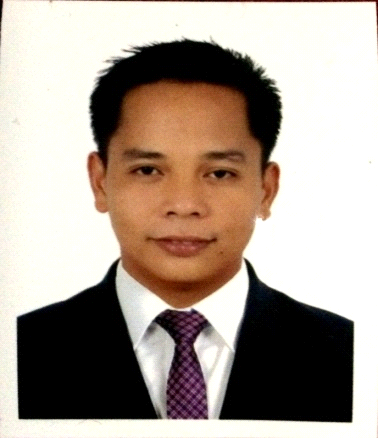 